焉耆县国有资产处置流程图焉耆县国有资产处置流程图焉耆县国有资产处置流程图焉耆县国有资产处置流程图焉耆县国有资产处置流程图提交处置国有资产申请提交处置国有资产申请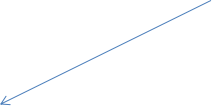 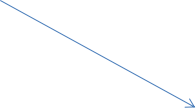 当年累计10万元以上的国有资产处置向县人民政府提交申请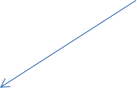 当年累计10万元以下的国有资产处置向财政局提交申请当年累计10万元以下的国有资产处置向财政局提交申请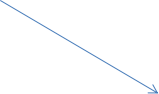 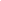 财政局（国资委）审核资料后实地实物核验下发国有资产处置批复财政局（国资委）审核资料后实地实物核验下发国有资产处置批复接到国有资产处置批复做报废核销处理和固定资产系统处理接到国有资产处置批复做报废核销处理和固定资产系统处理监督电话：0996-6029966依据:关于印发《新疆维吾尔自治区本级行政事业单位国有资产处置管理暂行办法》的通知新财资管〔2013〕119号办理时限：即时办理监督电话：0996-6029966依据:关于印发《新疆维吾尔自治区本级行政事业单位国有资产处置管理暂行办法》的通知新财资管〔2013〕119号办理时限：即时办理监督电话：0996-6029966依据:关于印发《新疆维吾尔自治区本级行政事业单位国有资产处置管理暂行办法》的通知新财资管〔2013〕119号办理时限：即时办理监督电话：0996-6029966依据:关于印发《新疆维吾尔自治区本级行政事业单位国有资产处置管理暂行办法》的通知新财资管〔2013〕119号办理时限：即时办理监督电话：0996-6029966依据:关于印发《新疆维吾尔自治区本级行政事业单位国有资产处置管理暂行办法》的通知新财资管〔2013〕119号办理时限：即时办理